NÁRODNÁ RADA SLOVENSKEJ REPUBLIKYIII. volebné obdobieČíslo: 781/2005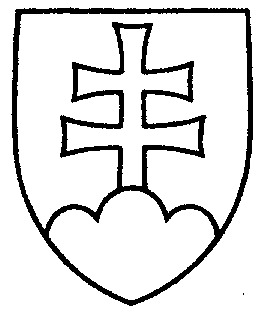 1703UZNESENIENÁRODNEJ RADY SLOVENSKEJ REPUBLIKYz 23. júna 2005k návrhu skupiny poslancov Národnej rady Slovenskej republiky na vydanie zákona o zmiernení niektorých morálnych a majetkových krívd dlhodobo prenasledovaných občanov vedených na osobitných zoznamoch („čierne listiny“) a ich rodinných príslušníkov (tlač 1198) – prvé čítanie	Národná rada Slovenskej republikyr o z h o d l a,  ž e        prerokuje uvedený návrh zákona v druhom čítaní;p r i d e ľ u j etento návrh zákona na prerokovanieÚstavnoprávnemu výboru Národnej rady Slovenskej republikyVýboru Národnej rady Slovenskej republiky pre financie, rozpočet a menu 
Výboru Národnej rady Slovenskej republiky pre verejnú správuVýboru Národnej rady Slovenskej republiky pre sociálne veci a bývanieVýboru Národnej rady Slovenskej republiky pre obranu a bezpečnosť aVýboru Národnej rady Slovenskej republiky pre ľudské práva, národnosti a postavenie žien;u r č u j eako gestorský Výbor Národnej rady Slovenskej republiky pre ľudské práva, národnosti a postavenie žien a lehotu na jeho prerokovanie v druhom čítaní vo výboroch do 7. septembra 2005 a v gestorskom výbore do 9. septembra 2005.     Pavol   H r u š o v s k ý   v. r.   predsedaNárodnej rady Slovenskej republikyOverovatelia:Jozef  H e r i b a n   v. r.Ľubica  N a v r á t i l o v á   v. r.